内閣官房「成長戦略会議（第11回）配付資料」資料抜粋（令和３年６月２日開催）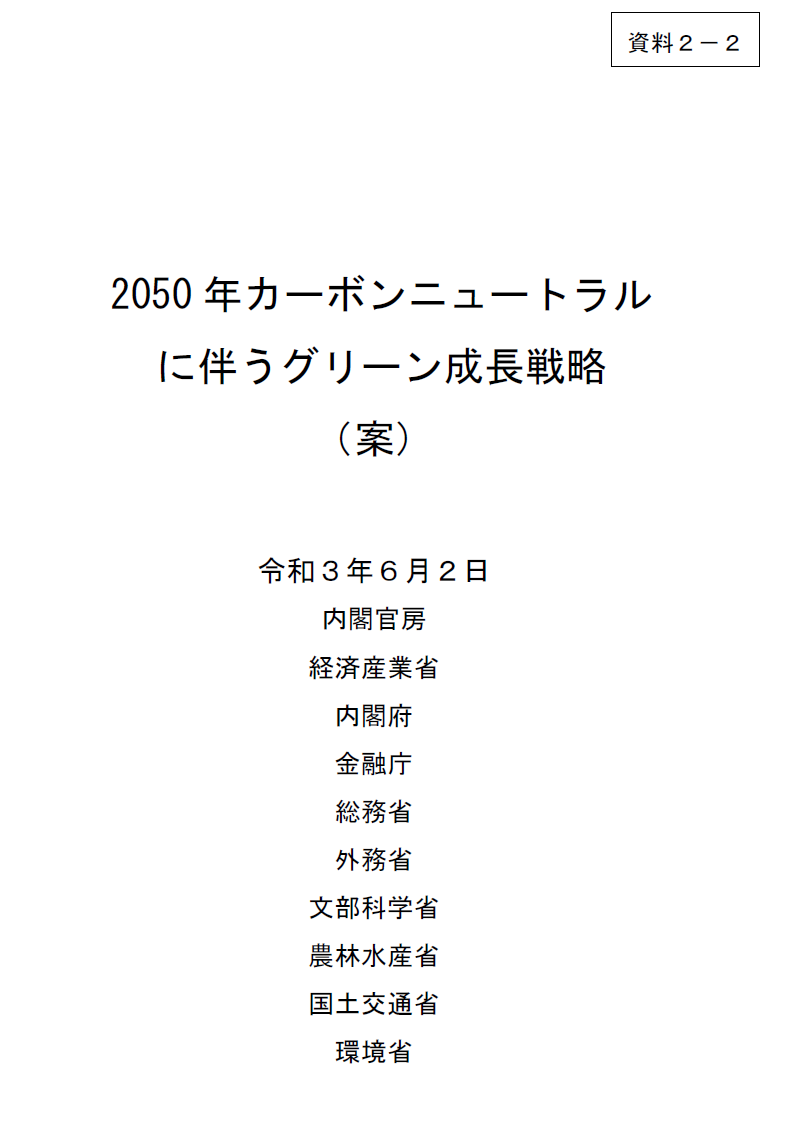 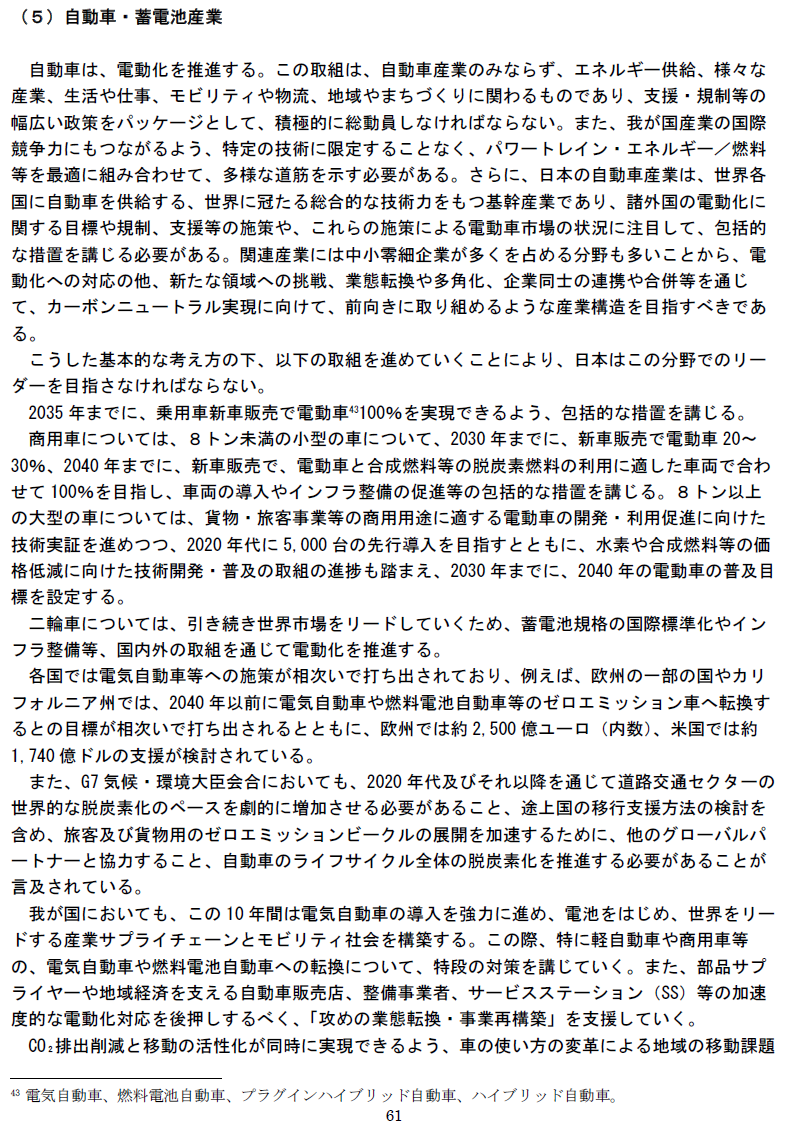 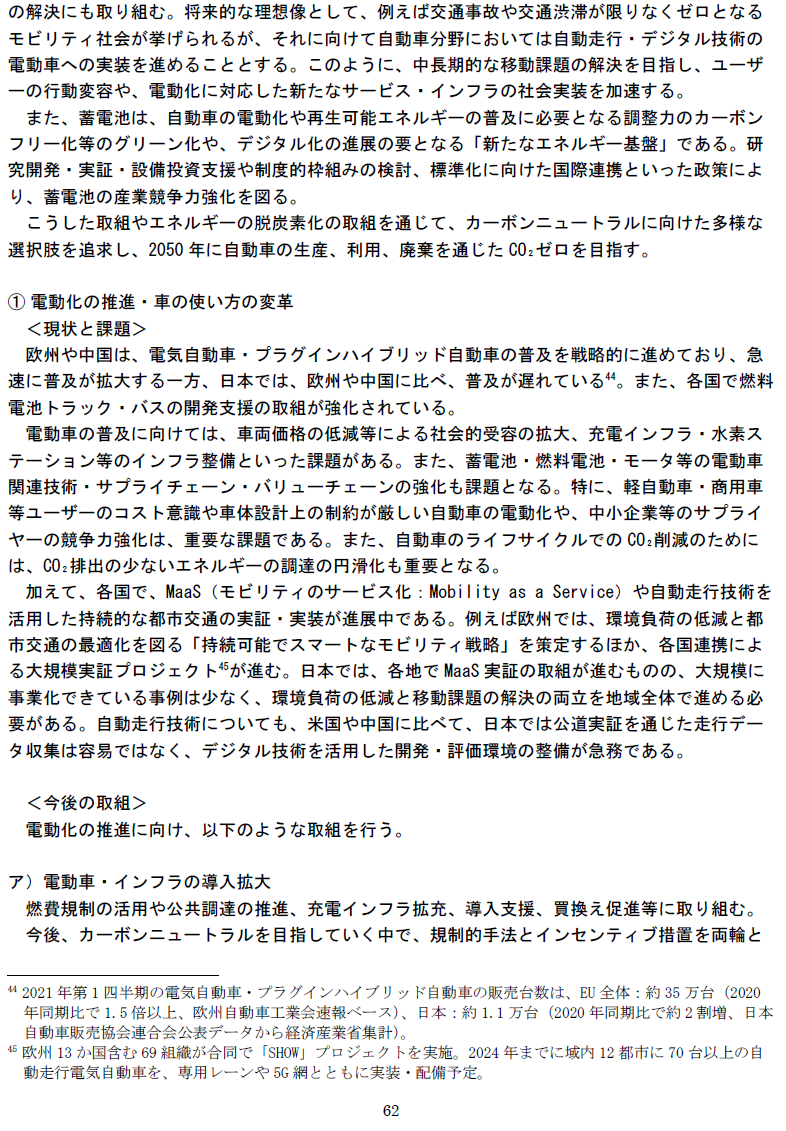 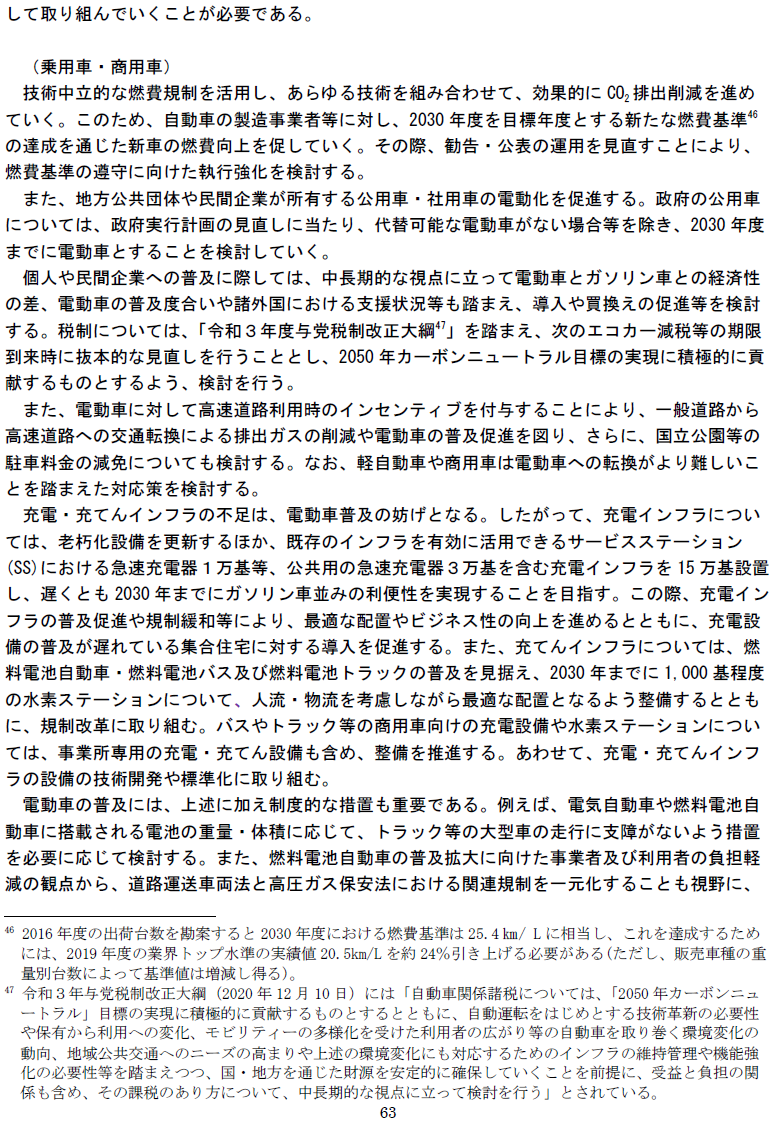 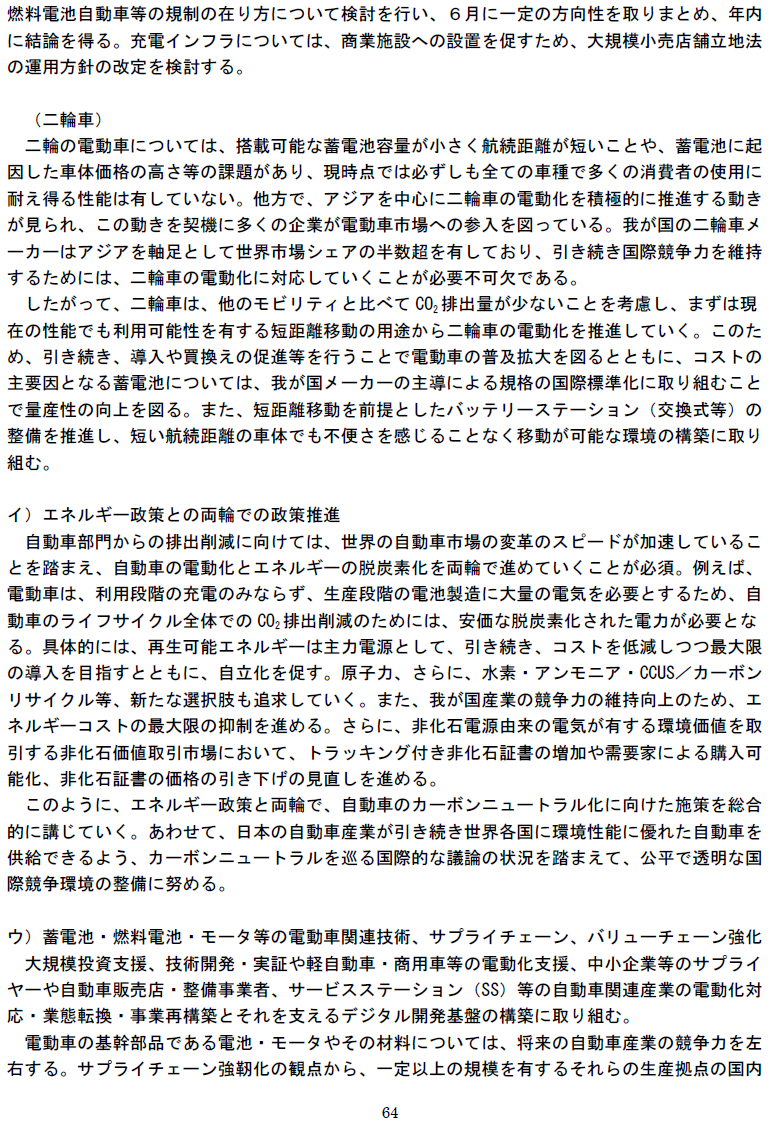 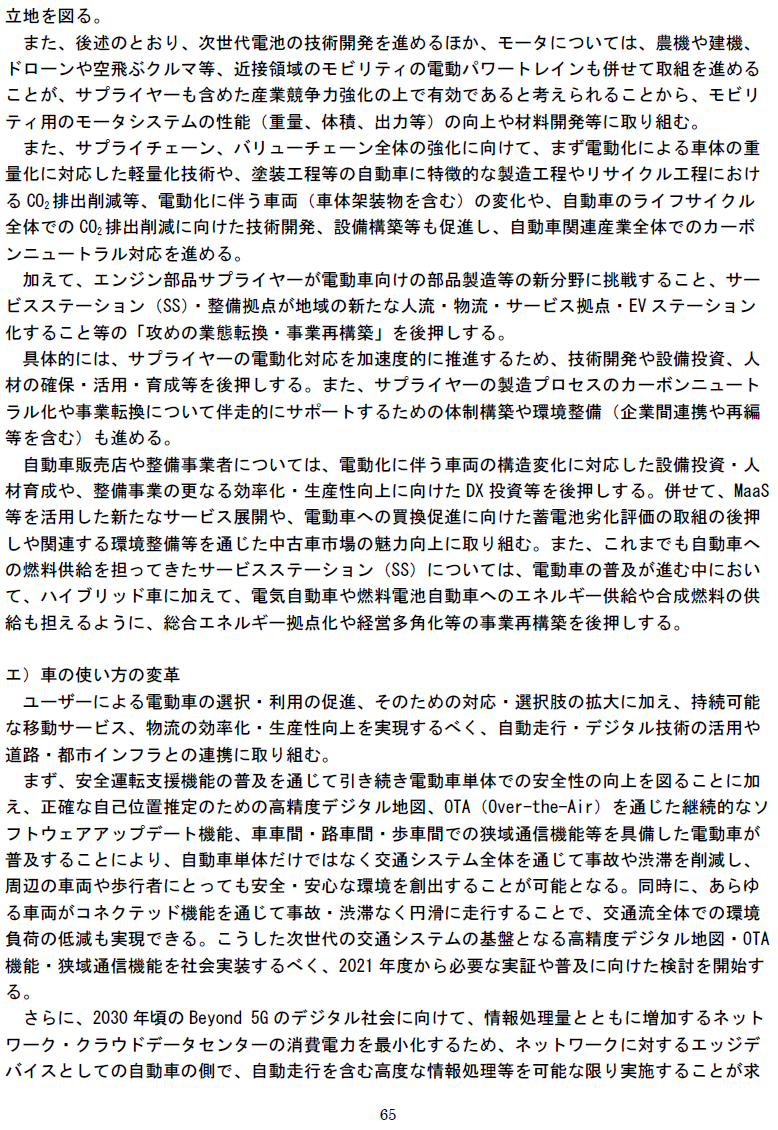 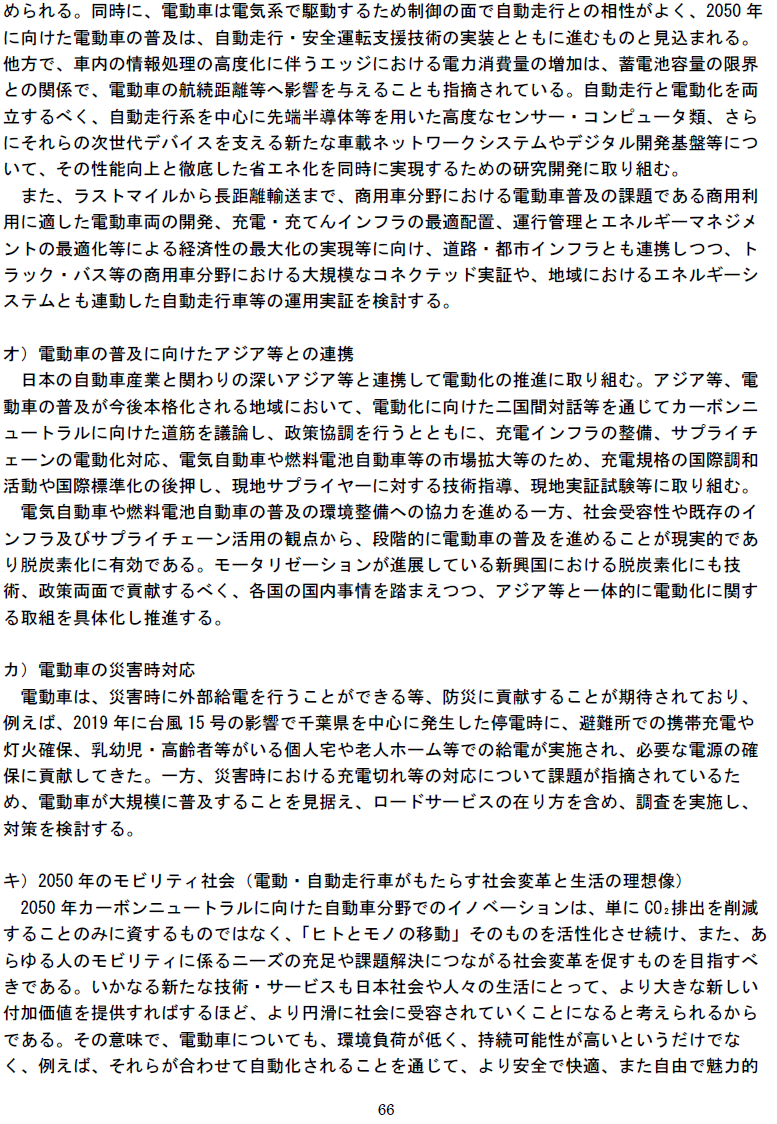 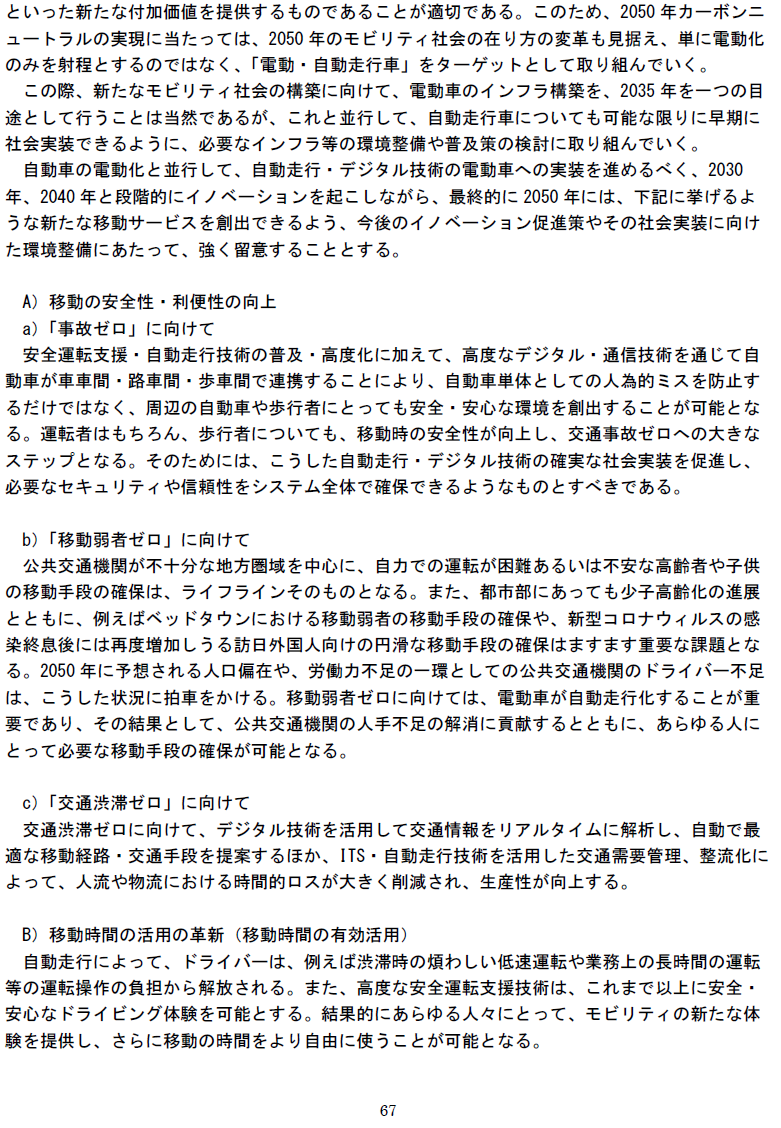 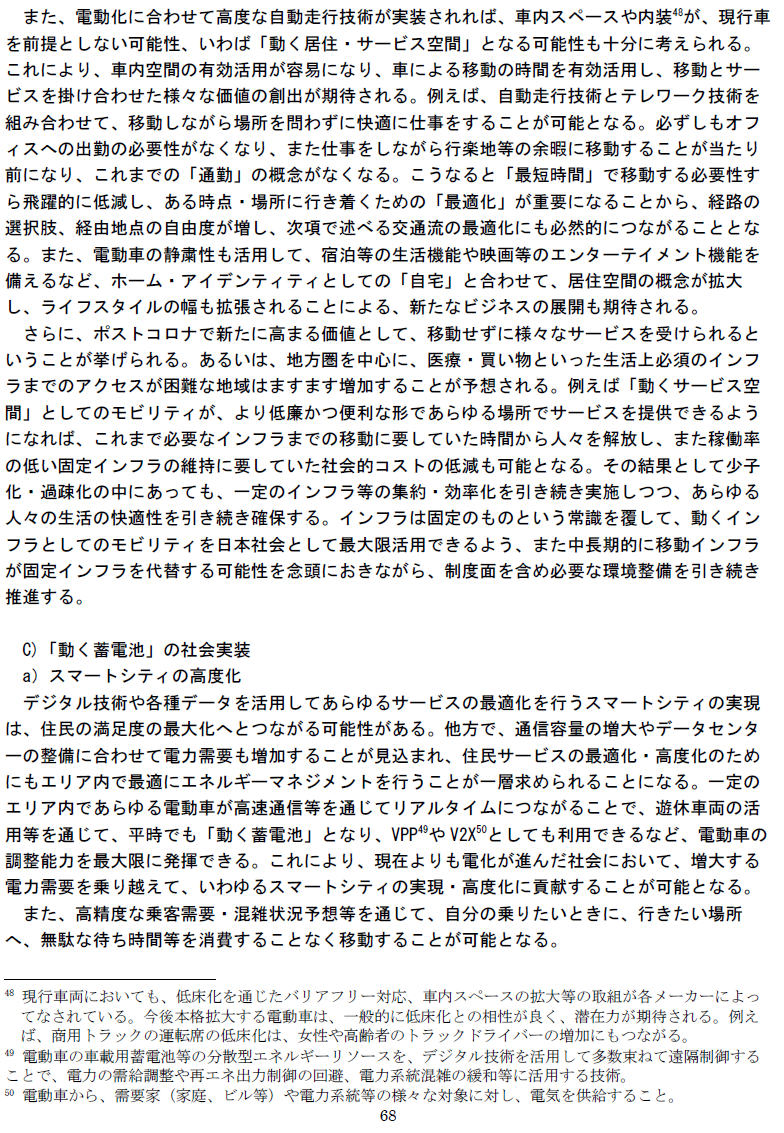 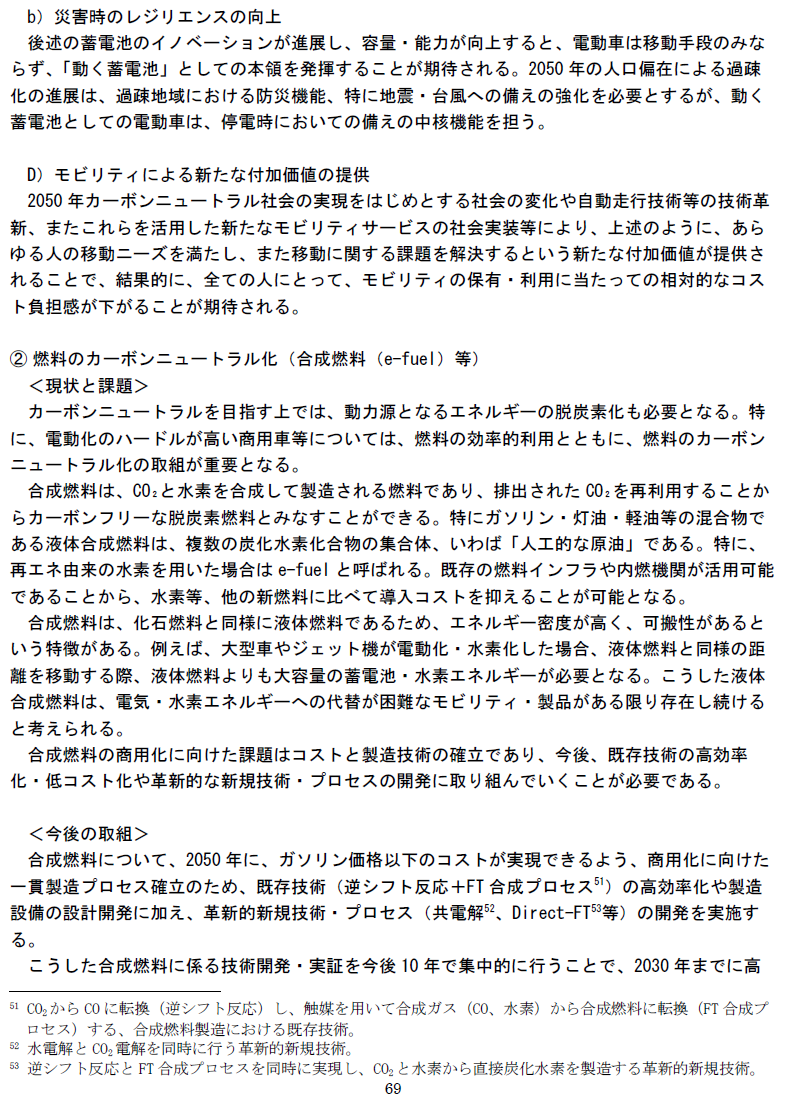 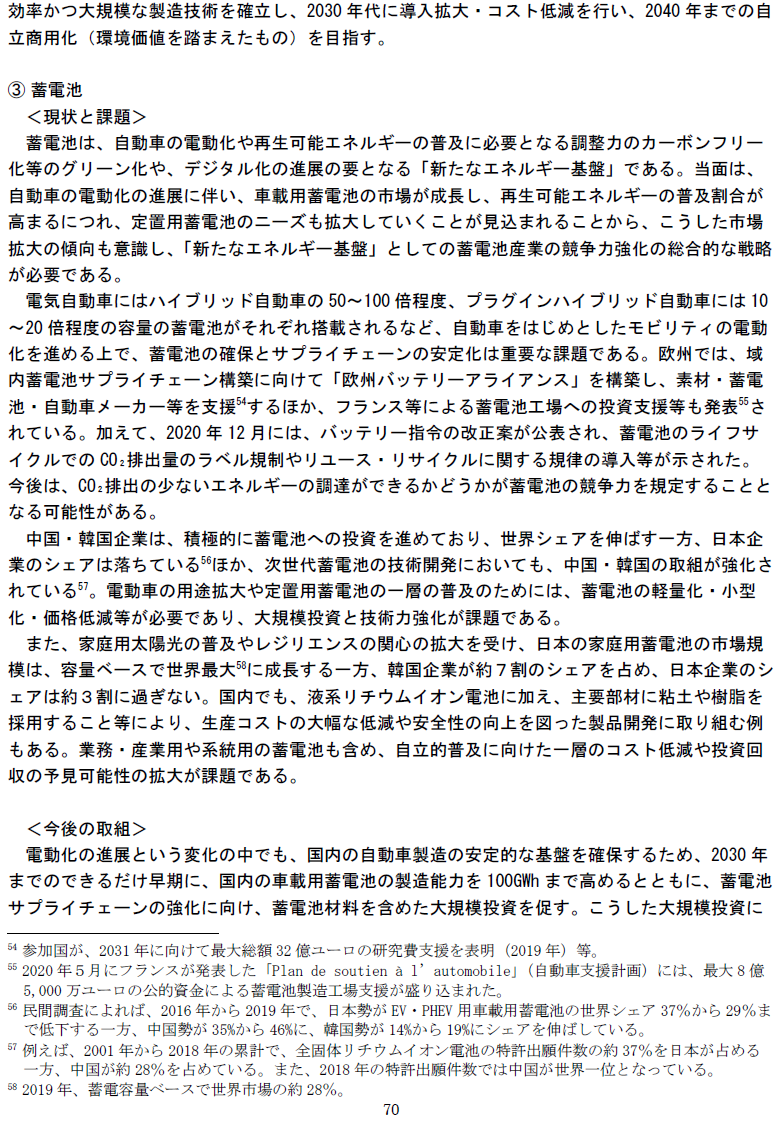 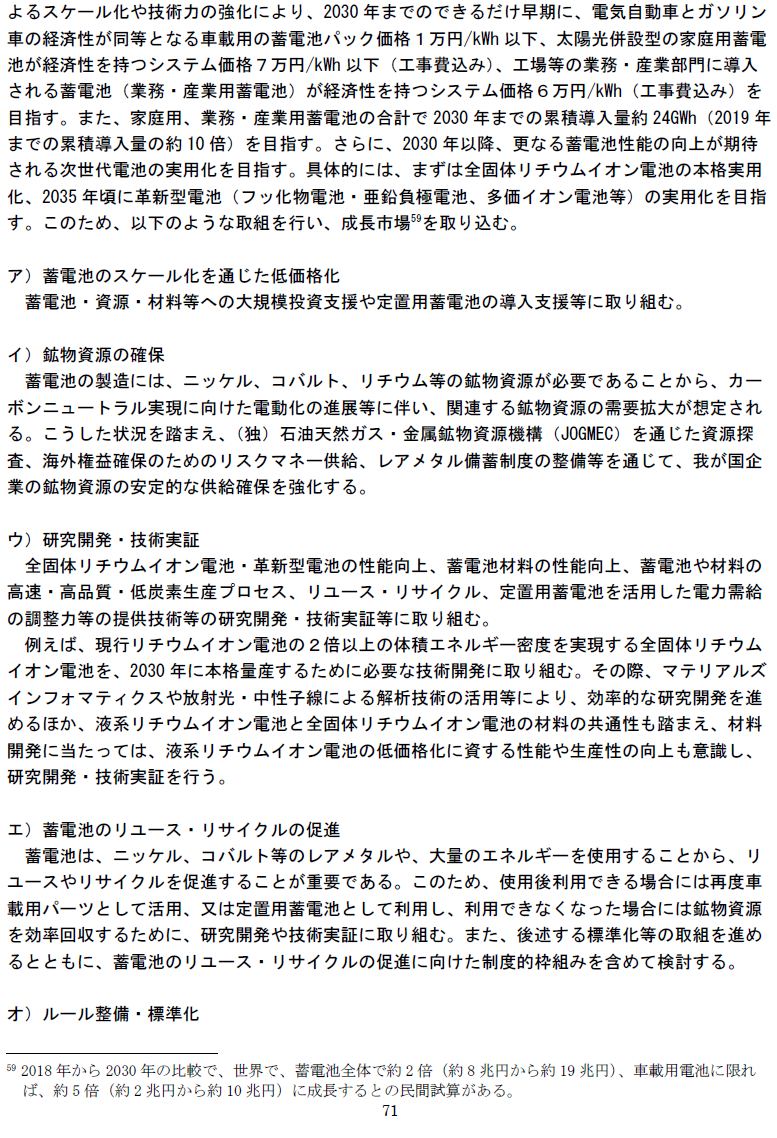 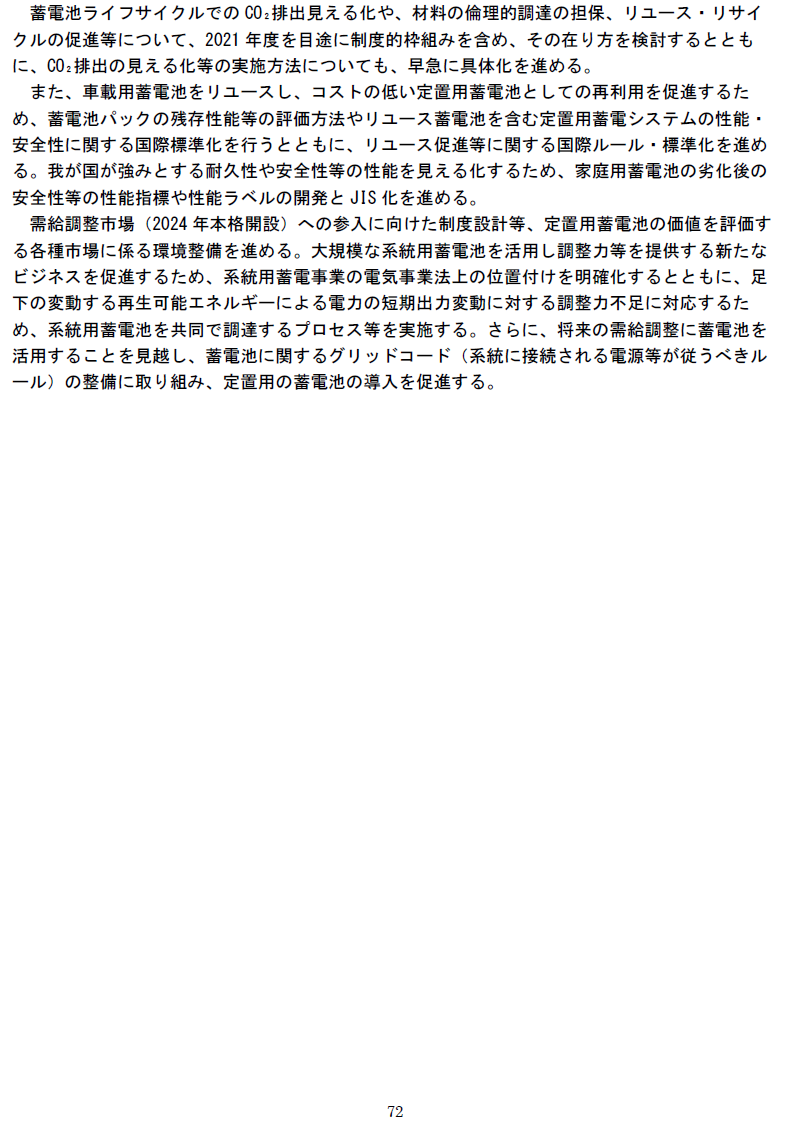 